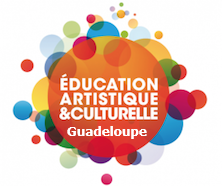 Le Temps des Poètes 2021 : « LE COURA GE »Poète mise à l’honneur : SUZANNE DRACIUS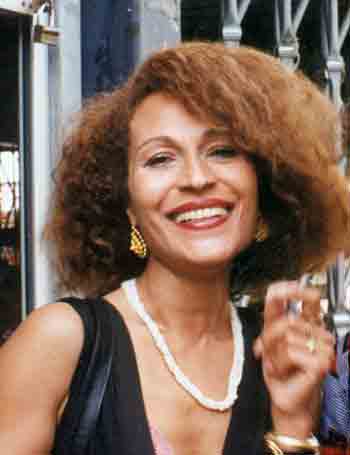 Suzanne Dracius (née le 25 août 1951 à Fort-de-France, dans le quartier des Terres-Sainville en Martnique) est une écrivaine martiniquaise de langue française. Professeure de lettres classiques (français, latin, grec), à l’issue de ses études au lycée Marie-Curie de Sceaux et à la Sorbonne, Suzanne Dracius a enseigné à Paris, puis à l’Université Antilles-Guyane (Campus de Schoelcher) jusqu’en 1996 et aux États-Unis à l’université de Géorgie et à l’université de l'Ohio en tant que visiting professor. Suzanne Dracius se définit par le mot créole « kalazaza » qui désigne « un métis de blanc et de noir à la peau et aux cheveux clairs ». Elle a fait de la lutte contre toute espèce de discrimination raciale, sexuelle ou sociale, l’enjeu et la matière de son écriture. Elle est auteure de :Nouvelles:Rue Monte au Ciel. Fort-de-France: Desnel, 2003.Nouvelles parues dans des ouvrages collectifs:« De sueur, de sucre et de sang ». Le Serpent à Plumes 15 (printemps 1992): 35-38;  1995: 111-127.« La Virago ».  Diversité; la nouvelle francophone à travers le monde.  Sous la direction de Valérie Budig-Markin et James Gaasch. Boston: Houghton Mifflin, 1995: 70-81.« La Montagne de feu ». Diversité; la nouvelle francophone à travers le monde. (2e édition)  Sous la direction de Valérie Budig-Markin et James Gaasch.  Boston: Houghton Mifflin, 2000: 64-76.« La langue de Molière sauce chien ». Les identités francophones, anthologie didactique sous la direction d’Aurélien Boivin et de Bruno Dufour. Québec: Les Publications Québec français, 2008: 86-92.« DOM : Départements à part entière ou entièrement à part ? ». International Journal of Francophone Studies 11.1-2 (September 2008): 229-238.« In Search of Suzanne Césaire’s Garden ». Research in African Literatures 41.1 (Spring 2010): 155-165.« Chocolater son petit corps ». Voix du Monde, nouvelles francophones. Bordeaux: Presses universitaires de Bordeaux, 2011.« Caribéenne en littérature », « Nous finirons tous métis » et « Le racisme est soluble dans l’encre noire ». Plumes rebelles. Fort-de-France: Desnel, 2011: 9-52.« La couleur du béké goyave » et « La langue de Molière sauce chien ». Partir sans passeport. Fort-de-France: Desnel, 2012: 7-17 et 73-96.Poésie:Exquise déréliction métisse. Fort-de-France: Desnel, 2008.Déictique féminitude insulaire. Paris: Idem, 2014.Scripta manent. Paris: Idem, 2016.Poésie dans des ouvrages collectifs:« Nègzagonal » et « Moun le Sid », poèmes en créole avec traduction française. MicRomania 3 (1992) et 5 (1993). Bruxelles: Édition de Traditions et Parlers populaires de Wallonie.« Aux horizons du Sud », « De rue d’Enfer à la rue Monte au Ciel » et « Urgentes turbulences ». Hurricane, cris d’insulaires. Fort-de-France: Desnel, 2005: 41-48.« Prosopopées suburbaines » et « Anamnésie propitiatoire ». Prosopopées urbaines, Anthologie poétique d’inédits, coordonnée par Suzanne Dracius. Fort-de-France: Desnel, 2006: 73-83.« La langue de Molière sauce chien ». Éloge et défense de la langue française, anthologie dirigée par Pablo Poblete et Claudine Bertrand. Saint-Chéron: Unicité, 2016: 143.« Insulaire prosopopée latino-créole » et « De sueurs, de sida et de sang ». Fenêtre ouverte / Ventana abierta, anthologie bilingue français / espagnol sous la direction de Maggy De Coster. Fort-de-France: Idem, 2017: 147-154.« Eaux de femmes ». L’eau entre nos doigts, anthologie dirigée par Claudine Bertrand. Montreuil-sur-Mer: Les Écrits du Nord, 2018: 58.« Compleanno franco-creolo ». Poesie per un compleanno. Cura di Max Ponte. Milano: Paginauno, 2018: 10.« Afroascendance » et « Cette mer à goût d’ancêtre ». Anthologie des Poètes de la Sorbonne, sous la direction de Lovely Merone. Paris: Thierry Sajat, 2019: 33-40.« Aux horizons du Sud » et « La langue de Molière sauce chien ». Cent ans de poésie en Martinique, Gérard Lamoureux, avant-propos de Roger Little. Le Gosier: Long Cours, 2019: 149-153.« Acrostiches ». Sur la route de la poésie et de la lumière, 77 poèmes pour le 77e anniversaire de Giovanni Dotoli sous la direction de Mario Selvaggio. Alberobello: AGA / Paris: L’Harmattan, 2019: 73.Théâtre:Lumina Sophie dite Surprise, fabulodrame historique (héroïque fantaisie). Fort-de-France: Desnel, 2005. Première représentation à la Préfecture de Fort-de-France lors de la Marche Mondiale pour la Femme, le 17 octobre 2000.Elle a aussi écrit des essais ..Essais, littérature d'enfance et de jeunesse et beaux livresHabitation Anse Latouche, la Vallée des Papillons (avec Pierre Pinalie), éd. Hugues Hayot, 1994Fables de La Fontaine avec adaptations créoles et sources antiques (illustrations de Choko), Desnel, 2006My Little Book of London / Mon petit livre de Londres (bilingue), Desnel, 2008« DOM : Départements à part entière ou entièrement à part ? », International Journal of Francophone Studies Volume 11 Numbers 1 and 2, edited by Adlai Murdoch (UIUC) and Jane Kuntz (UIUC), 2008 (p. 229–238), éd. Intellect Ltd., Bristol, UKLa Crise de l’Outre-Mer français (collectif), L’Harmattan, 2009« In Search of Suzanne Césaire’s Garden », in Research in African Literatures, vol. 41, No 1 (Spring 2010), Indiana University Press, The Ohio State University (p. 155–165)Prix et distinctions littéraires:2003     Membre Honoraire de l’American Association of Teachers of French (AATF).2004     Membre Honoraire de la Foreign Language Honor Society de l’Ohio University, U.S.A.2005     Prix Fètkann ! Poésie, pour Hurricane, cris d’insulaires.2006     Médaille d’Honneur de Schoelcher, pour Lumina Sophie dite Surprise.2009     Prix Fètkann ! Poésie, pour Exquise déréliction métisse.2010     Prix Jacques-Raphaël Leygues (de la Société des Poètes français), pour l’ensemble de son oeuvre.2019     Prix Virgile du Cénacle européen francophone Arts et Lettres Léopold Sédar Senghor, pour l’ensemble de son œuvre.